דין קדימה בברכותהקיפו מכל מגש את המאכל עליו נקדים לברך! צבעו להנאתך.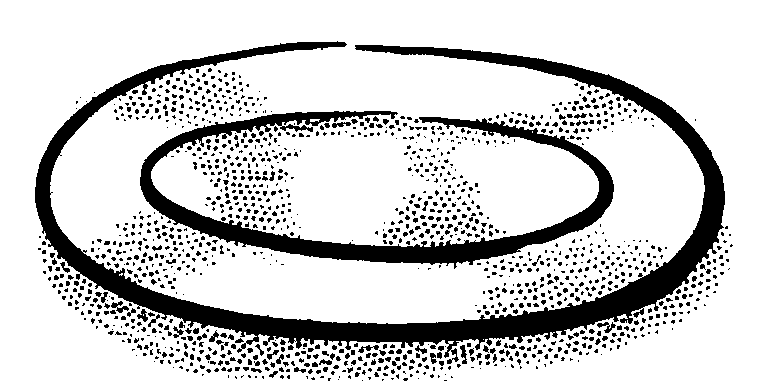 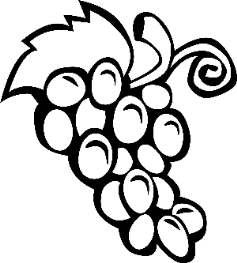 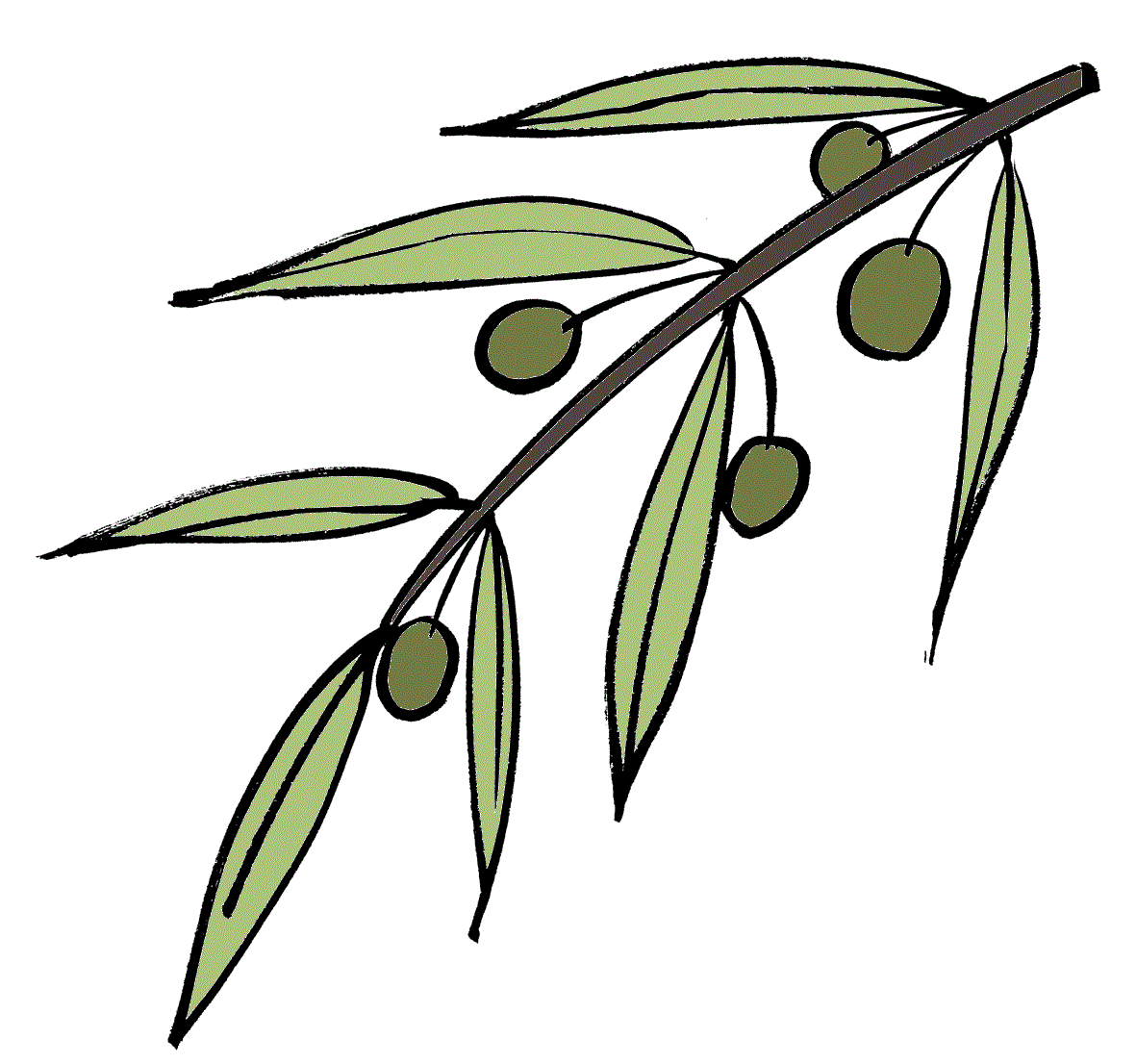 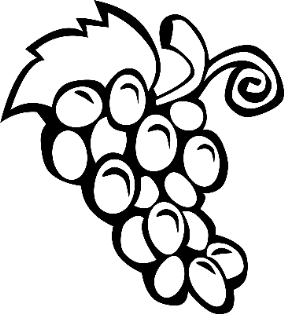 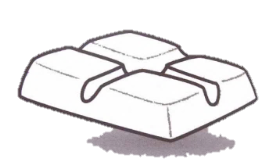 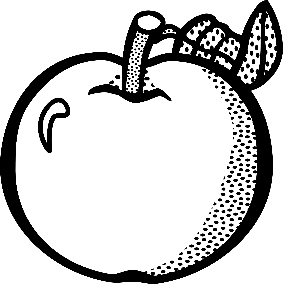 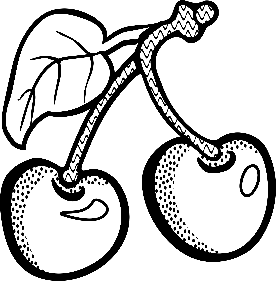 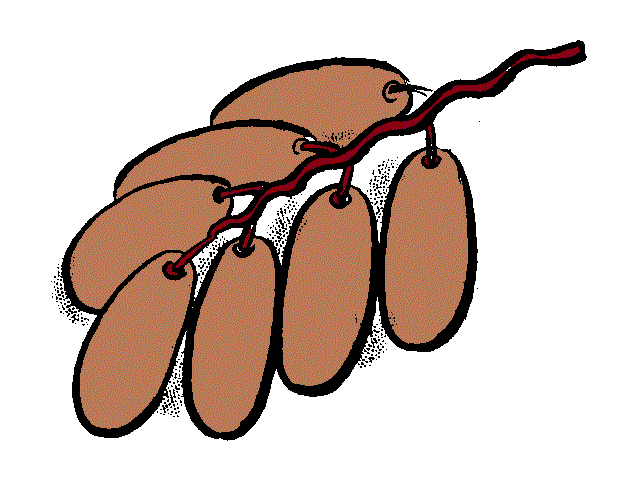 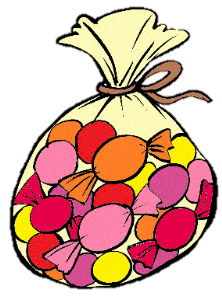 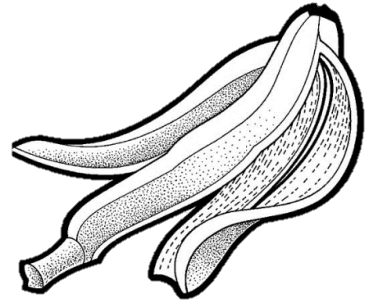 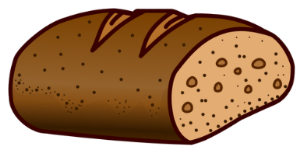 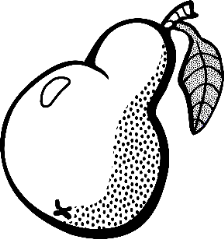 